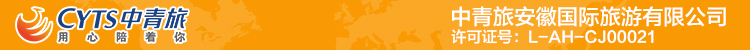 鼓笙花厦门+高北土楼4日行程单行程安排费用说明其他说明产品编号YS20240403出发地安徽省-合肥市目的地福建省行程天数4去程交通飞机返程交通飞机参考航班无无无无无产品亮点无无无无无D1D1行程详情合肥前往厦门今天带着愉快轻松的心情，乘飞机或高铁至厦门，专车接往酒店，办理酒店入住和休息。您可自行前往【中山 路步行街】，中山路是厦门最繁华地段之一，好似纽约的曼哈顿、东京的银座、香港的中环、北京的王府井、上海 的南京路。与 Ta 去中山路将所有美食吃个遍，从街头走到街尾，累了，与 Ta 坐在某个台阶上看人来人往，买一串 棉花糖，一只冰激凌，一杯烧仙草，吃在嘴里， 甜在心头。特别推荐：您可自行前往百年老子号-黄则和特色小吃， 极力推荐：花生汤 3 元沙茶面，价格视加料而定海蛎煎 15 元其他小吃也很有特色，都很不错哦!顶着百年老字号的 名气，黄则和花生汤算是经历了岁月的磨练。竟然能将花生汤弄得汤色乳白，清鲜甘甜 ;花生片酥烂而不碎，入口 即化，只留下软糯香醇的余味，香甜入心，值得您品尝一番。用餐早餐：X     午餐：X     晚餐：X   住宿厦门D2D2行程详情高北土楼一日游前往土楼车程较远，需避开市区上班高峰期出厦门岛，土楼出游当天上车时间大概 在 6:10--07：30 之间，导游已提前为您安排好酒店打包早餐，您记得前往酒店前台领取，（黄金周/节假日，有可能会提前，敬请谅解） 根据导游约定的时间和地 点，在酒店附近依次接您上车前往土楼（如遇酒店门口不能停车，需您移步酒店附近上车点）。用餐早餐：√     午餐：√     晚餐：X   住宿厦门D3D3行程详情金鸡百花星光海岸-云上厦门-鼓浪屿07:00 酒店早餐餐厅享用自助早餐（请提前跟酒店定好叫早时间）用餐早餐：√     午餐：√     晚餐：X   住宿厦门D4D4行程详情南普陀寺-曾厝垵-环岛路-返回07:00 酒店早餐餐厅享用自助早餐（请提前跟酒店定好叫早时间）用餐早餐：√     午餐：√     晚餐：X   住宿无费用包含费用包含如下：（行程以外产生费用请自理）费用包含如下：（行程以外产生费用请自理）费用包含如下：（行程以外产生费用请自理）预订须知注意事项：退改规则以旅游合同约定为准，如按约定比例扣除的必要的费用低于实际发生的费用，旅游者按照实际发生的费用支付。保险信息含旅行社责任险，建议游客购买旅行意外险保险信息营造文明、和谐的旅游环境，关系到每位旅游者的切身利益。做文明旅游者是我们大家的义务，请遵守以下公约：